РОССИЯ ФЕДЕРАЦИЯЗЫ                    РОССИЙСКАЯ ФЕДЕРАЦИЯХАКАС РЕСПУБЛИКАЗЫ                    РЕСПУБЛИКА ХАКАСИЯАUБАН ПИЛТIРI АЙМАFЫ                  УСТЬ-АБАКАНСКИЙ РАЙОНРАЙКОВ ААЛ ЧÖБIНIН		                  АДМИНИСТРАЦИЯУСТАF – ПАСТАА                               РАЙКОВСКОГО СЕЛЬСОВЕТА П О С Т А Н О В Л Е Н И Еот  04.03.2020г.     № -23паал РайковОб организации на территории Райковского сельсовета мероприятий по безаварийному прохождению весеннего половодья и пропуску паводковых вод в 2020 годуВ соответствии с требованиями Федерального закона от 21.12.1994 № 68-ФЗ «О защите населения и территорий от чрезвычайных ситуаций природного и техногенного характера», Закона Республики Хакасия от 17.11.1998 № 43              «О защите населения и территорий от чрезвычайных ситуаций природного и техногенного характера в Республике Хакасия, решением комиссии по предупреждению и ликвидации чрезвычайных ситуаций и обеспечению пожарной безопасности при Правительстве Республики Хакасия от 05.02.2020 № 5, руководствуясь статьей 9 Устава муниципального образования Райковского сельсовета Усть-Абаканского района.ПОСТАНОВЛЯЕТ:1. Принять  неотложные предупредительные мероприятия по подготовке к безаварийному прохождению весеннего половодья и пропуску паводковых вод в 2020 году.2. Провести  информационно-разъяснительную работу с владельцами сельскохозяйственных предприятий, крестьянско-фермерских и личных подсобных хозяйств об исключении нахождения в период паводка 2020 года сельскохозяйственных животных на пастбищах, которые ранее подвергались затоплению в период паводка.3. Специалисту 1й категории Нечкиной И.Г.уточнить планы эвакуации населения из зон возможного подтопления, обеспечить подготовку пунктов временного размещения и питания пострадавшего населения и его первоочередное жизнеобеспечение.4. Главному бухгалтеру Понамарёвой С.В.:4.1. Обеспечить при необходимости финансирование мероприятий по предупреждению и ликвидации чрезвычайных ситуаций, связанных с половодьем и паводком.4.2. Уточнить объемы финансовых резервов, предназначенных для предупреждения и ликвидации ЧС, связанных с прохождением половодья и пропуском паводковых вод.5.  Мастеру участка № 2  МУП «ЖКХ Усть-Абаканский район » Гиндулину Р.М.обеспечить:5.1. Готовность сил и средств  к ликвидации последствий прохождения паводка на подведомственных объектах жизнеобеспечения, расположенных в зонах подтопления.5.2. Контроль за проведением аварийно – восстановительных работ на объектах жизнеобеспечения , попавших в зоны подтопления.6. Проверить до 06.03.2020 надежность работы систем оповещения и информирования населения о чрезвычайных ситуациях,находящихся на подведомственной территории.7. Реализовать мероприятия по предупреждению подтопления населенных пунктов наледевыми и талыми склоновыми водами, в том числе проведение очистки нагорно-ловчих каналов, подготовки системы ливневой канализации, очистки сточных канав, оборудованию простейших защитных элементов, подготовки мобильных средств откачки воды. 7.1. Информировать незамедлительно Управление Роспотребнадзора по Республике Хакасия, оперативного дежурного единой дежурно-диспетчерской службы Администрации Усть-Абаканского района и население при ухудшении качества подаваемой населению питьевой воды в районах подтопления (затопления) и возникновении чрезвычайных ситуаций.7.2. Организовать проведение разъяснительной работы и своевременное информирование населения с использованием местных средств массовой информации, в трудовых коллективах, на собраниях и сходах граждан по месту жительства, распространением соответствующих памяток и листовок о складывающейся паводковой обстановке и правилах поведения при угрозе и возникновении чрезвычайных ситуаций, необходимости страхования своего имущества, по недопущению выхода людей на лед (в том числе детей) с целью исключения несчастных случаев на водных объектах, по очистке выгребных ям и надворных туалетов, их дополнительной защите от размывания талыми водами. 7.3.  Обеспечить готовность к прохождению паводка эпидемиологически значимых объектов водоснабжения, канализации, расположенных в зонах подтопления.7.3.1. Обратить особое внимание на организацию снабжения населения водой гарантированного качества, обеспечение обеззараживания воды нецентрализованных систем водоснабжения (общественных колодцев), благоустройство территорий.7.3.2. Создать необходимый запас дезинфицирующих средств для проведения гиперхлорирования питьевой воды на водозаборных сооружениях (не менее чем на 7 суток), а также запасы для обеззараживания общественных колодцев, дворовых территорий, в том числе при регистрации очагов инфекционных заболеваний.7.3.3. Вводить незамедлительно режим обеззараживания, гиперхлорирования воды, дезинфекции сетей, резервуаров, водозаборных колонок при ухудшении качества воды в водоисточнике и при его подтоплении.7.3.4. Организовать в послепаводковый период проведение дезинфекционных, дезинсекционных и дератизационных мероприятий, санитарной очистки территорий в населенных пунктах, подвергшихся подтоплению (затоплению).7.3.5. Спланировать на период паводка возможности альтернативного водоснабжения населения питьевой водой надлежащего качества.7.4 Обратить особое внимание на выполнение предупредительных мероприятий , аалах Райков и Баинов по безаварийному прохождению половодья и паводка в соответствии с Реестром рисков затопления населенных пунктов, попадающих в зону затопления (подтопления), вызванных различными гидрологическими и гидродинамическими явлениями и процессами на территории Райковского сельсовета.7.4.1. Организовать при необходимости работы по предварительному рыхлению и ослаблению ледового покрова методом чернения и распиловки льда.8. Специалисту 1 й категории Нечкиной И.Г. разместить настоящее постановление на официальном сайте администрации Усть-Абаканского района в сети «Интернет».9. Контроль за исполнением настоящего постановления оставляю за собой.Глава Райковского сельсовета                                       В.Г.Ковальчук      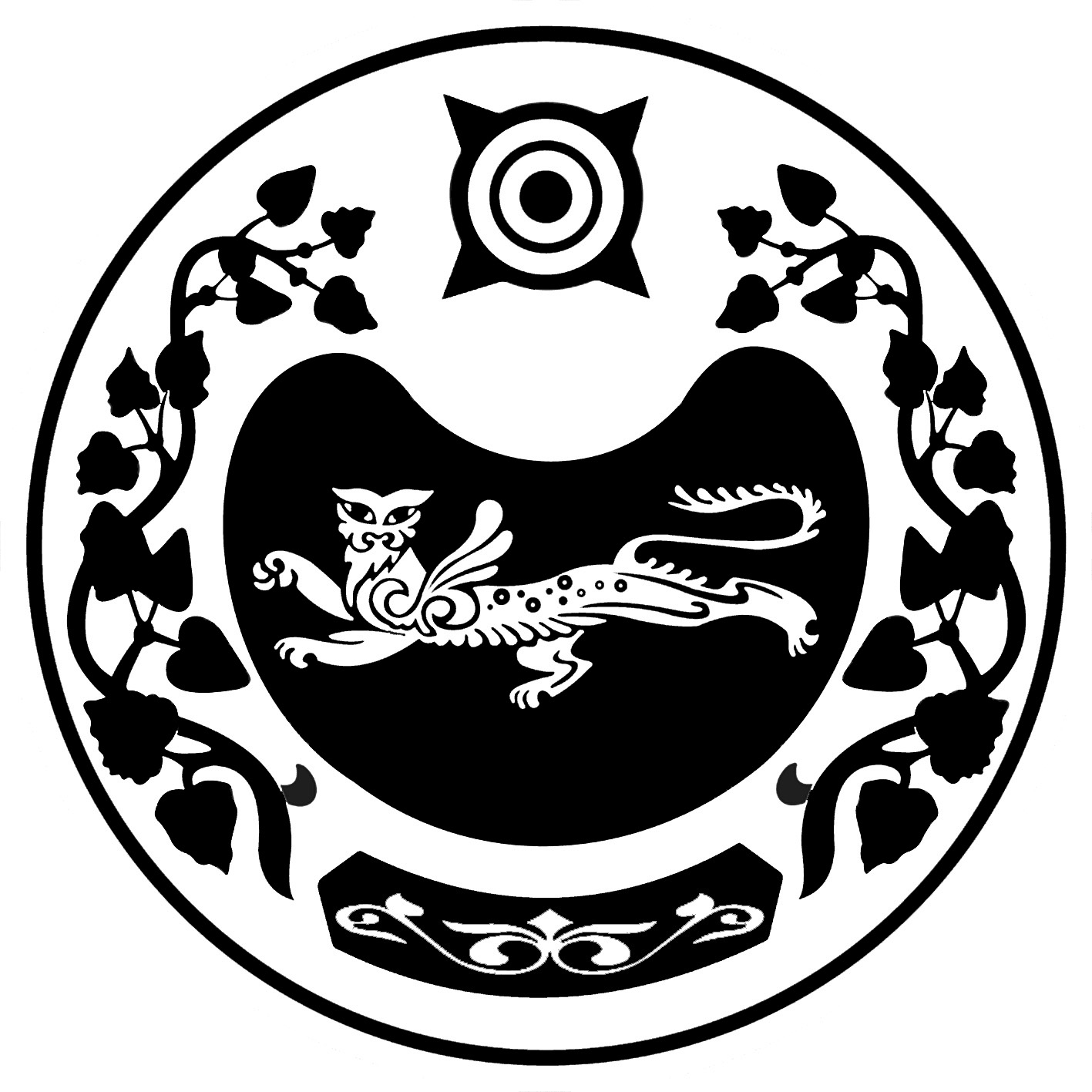 